Washington State Community College Consortium for Study AbroadBudget Request for Study AbroadTop of Form
WCCCSA Study Abroad Campus Coordinator ________________________________________________	 Date ___________dBottom of Student Name: Student ID: Current Email Address: Have you been accepted into the program yet?             Yes                     No             Not Sure Program Name: WCCCSAProgram website: www.wcccsa.comWCCCSA Program: 
2024 Spring Berlin, GermanyProgram Dates: In CountryStart:                  4  /  01  /  2024       .            month  -  day   -  year End:                 5  /  31  /  2024          .          month  -  day  -  year Circle Term(s) You Will Be Abroad:Summer           Fall               Early FallWinter        Spring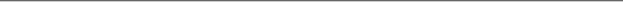  Circle Term(s): Quarter      SemesterShort-TermOFFICIAL USE ONLY All boxes have been completed 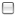 OIE Staff Initials:  date stamp here Information below includes estimates; update if needed for your own circumstances:Information below includes estimates; update if needed for your own circumstances:Program Fee:  Housing in twin-bedded studio student apartments, welcome dinner, cross-cultural and health/safety orientation, 24-hour emergency cellphone onsite with AIFS staff, free and subsidized cultural program and activities, medical insurance, travel pass, and excursion to Potsdam.$7,045Tuition: 15-credits                                                                                                                                                 Approx..$1,500Food (Daily breakfast, lunch, dinner)                                                                                                                                                  Approx. based on $30 per day$1,710Textbooks and supplies                                                                                                                                         Approx.$100Roundtrip Airfare: Flight from Sea-Tac to Berlin                                                                                         Approx.$1,100Program-related Personal Expenses (laundry, telephone, personal travel, etc. )                              Approx.$500Estimated Total$11,955OPTIONAL: 3 day, 2 night excursion to the Baltic Sea, including round trip transportation, multi-bedded rooms in a hostel, daily breakfast and dinner, sightseeing tours and museums admission.$464